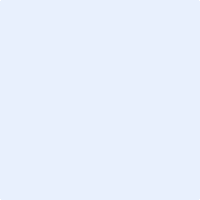        :      ____________________________________________________________________________    Miss.            Miss.            Miss.        :     :     :     : : : : : : : : : : To observe in the medical clinic at the Mission at Natuvu Creek